h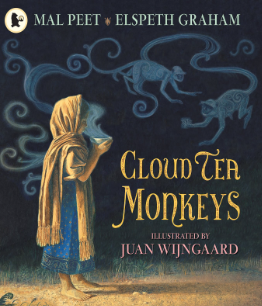 